Справка о проведенном авторском семинаре учителя начальных классов в МБОУ «Кыргыдайская средняя общеобразовательная школа им. Д.А. Гуляева» Окоемовой Василисы ГаврильевныДата проведения:24 марта 2018 г.Согласно приказу директора МБОУ «Кыргыдайская СОШ им. Д.А. Гуляева» от 20.03.2018 г. № 23 –  «О проведении  авторских семинаров», по согласованию специалистов МКУ«Вилюйского УУО» на базе МБОУ «Кыргыдайская СОШ им. Д.А. Гуляева»   24марта 2018 г. проведен улусный семинар педагогов.В семинаре приняли участие заместители директора по учебной, учебно-методической работе, учителя: Всего 20 человек.Цель семинара: представить педагогическому сообществу опыт работы учителей, проходящих аттестацию.Окоемова Василиса Гаврильевна, учитель начальных классов провела авторский семинар на тему «Творческая лаборатория учащихся младших классов» с целью развития и совершенствования  речевой деятельности (слушание, говорение, чтение, письмо, внутренняя речь; формирования научных, доступных младшим школьникам представлений о понятиях и явлениях родного языка, а также формирования умений и навыков  в практической деятельности; активизация мыслительной, познавательно-языковой и коммуникативно-речевой деятельности учащихся; создания у школьников мотивации к изучению родного языка, воспитание чувства уважения к традициям своего народа. Учитель рассказала о том, что каждый  ученик посещая внеурочную деятельность правильно выражает собственное мнение, обосновывает его с учётом ситуации общения. Овладевает нормами речевого этикета в ситуациях учебного и бытового общения (приветствие, прощание, извинение, благодарность, обращение с просьбой), в том числе при обращении с помощью средств ИКТ. Составляет тексты повествовательного и описательного характера на основе разных источников (по наблюдению, по сюжетному рисунку, по репродукциям картин художников, по заданным теме и плану, опорным словам, на свободную тему, по пословице или поговорке, по воображению и др.). Письменно сочиняет небольшие речевые произведения освоенных жанров  (например, записку, письмо, поздравление, объявление.) Можно пользоваться специальной, справочной литературой, словарями, журналами, Интернетом при создании собственных речевых произведений на заданную или самостоятельно выбранную тему.		Посещая творческую лабораторию учащийся получает возможность научитьсяподробно и выборочно письменно передавать содержание собственного стиха. Научится различать  стилистические варианты языка при сравнении стилистически контрастных текстов (художественного и научного или делового, разговорного и научного или делового). Создает  собственные тексты и корректировать заданные тексты с учётом точности, правильности, богатства и выразительности письменной речи; умело использует синонимы и антонимы. Анализирует последовательность своих действий при работе над сочинениями. Оформляет  результаты своей  работы: редактирует собственные тексты и стихи, совершенствуя правильность речи, улучшая содержание, построение предложений и выбор языковых средств.Таким образом, Василиса Гаврильевна поделилась с опытом работы, технологиями и видами работы с детьми, все выступления сопровождались презентациями, где педагоги представили результаты работы. В полной мере педагог раскрыл работу, подтверждая фотографиями, диаграммами и графиками. На рефлексии учителя выступили с пожеланиями и выразили глубокую благодарность.Учитель начальных классов Окоемова Василиса Гаврильевна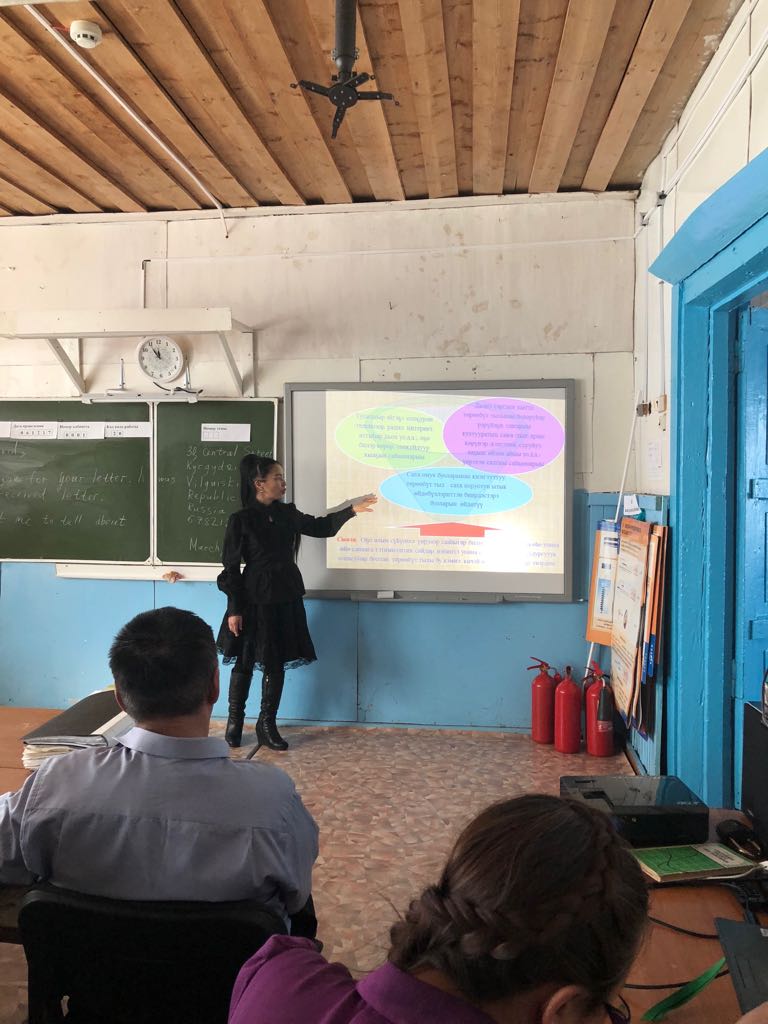 